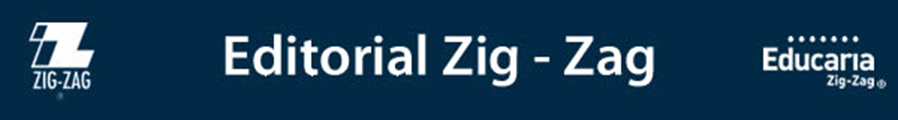 Novedades V&R	Crea tus muñecas rusas - Lena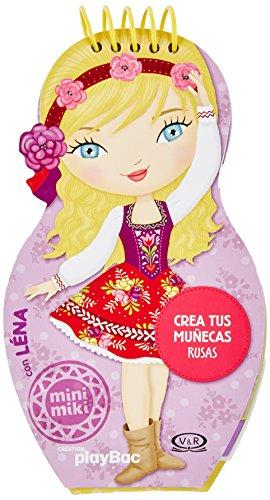 Páginas: 84Formato: 11 x 19 cmCód. interno: 55573	ISBN: 9789876127202Precio: $10.500   + IVACrea tus muñecas indias - Ashna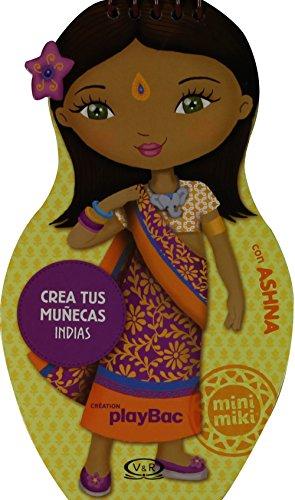 Páginas: 84Formato: 11 x 19 cmCód. interno: 55574	ISBN: 9789876129336Precio: $10.500   + IVACrea tus muñecas indígenas de América del Norte - Aponi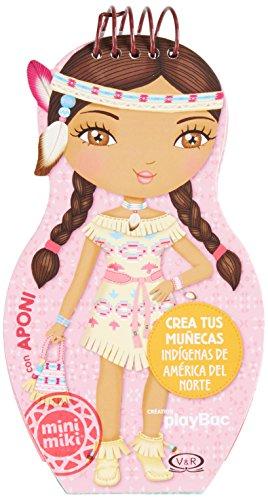 Páginas: 84Formato: 11 x 19 cmCód. interno: 55575ISBN: 9789876128520Precio: $10.500   + IVACrea tus muñecas marroquíes - Louna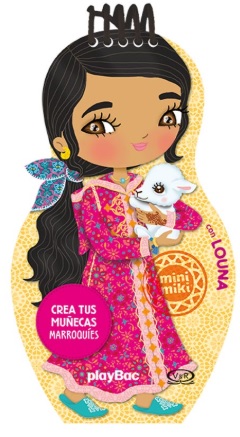 Páginas: 84Formato: 11 x 19 cmCód. interno: 55576ISBN: 9789877475012Precio: $10.500   + IVACrea tus muñecas japonesas - Akiko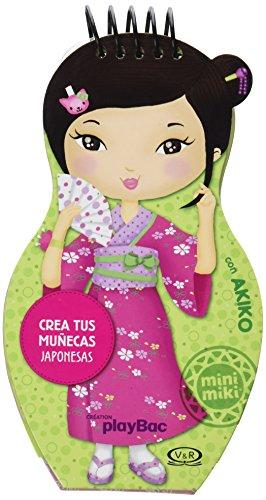 Páginas: 84Formato: 11 x 19 cmCód. interno: 55578ISBN: 9789876127226Precio: $10.500   + IVACrea tus muñecas americanas - Amy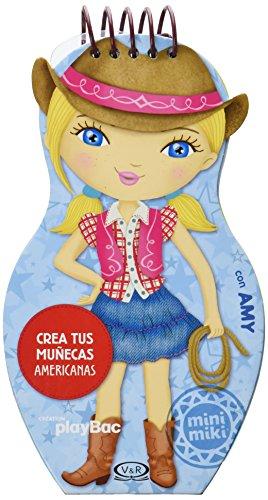 Páginas: 84Formato: 11 x 19 cmCód. interno: 55580ISBN: 9789876128490Precio: $10.500   + IVACrea tus muñecas británicas - Kate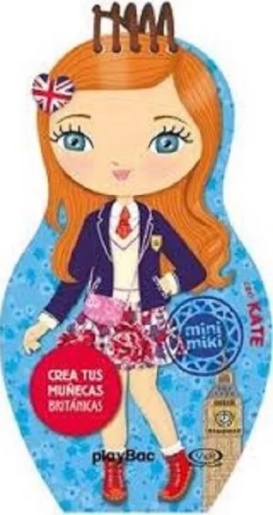 Páginas: 84Formato: 11 x 19 cmCód. interno: 55581ISBN: 9789877475005Precio: $10.500   + IVACrea tus muñecas tahitianas - Mohea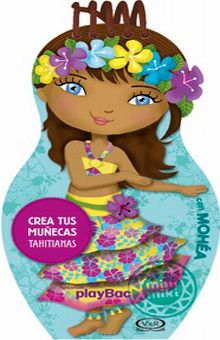 Páginas: 84Formato: 11 x 19 cmCód. interno: 55582ISBN: 9789876127233Precio: $10.500   + IVACrea tus muñecas francesas - Emma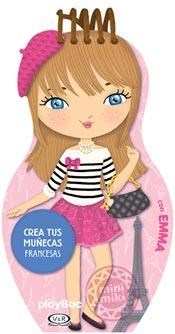 Páginas: 84Formato: 11 x 19 cmCód. interno: 55583ISBN: 9789876129312Precio: $10.500   + IVACrea tus muñecas griegas - Elena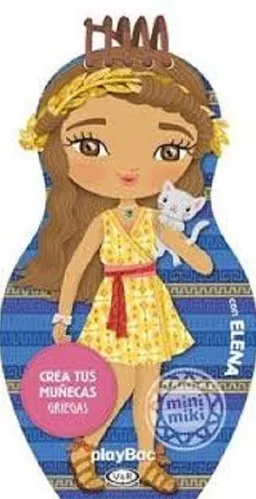 Páginas: 84Formato: 11 x 19 cmCód. interno: 55584ISBN: 9789877474985Precio: $10.500   + IVACrea tus muñecas esquimales - Anouk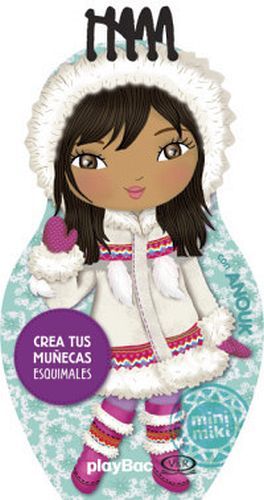 Páginas: 84Formato: 11 x 19 cmCód. interno: 55586ISBN: 9789877470970Precio: $10.500   + IVACrea tus muñecas españolas - Inés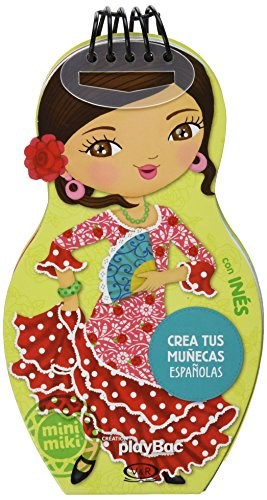 Páginas: 84Formato: 11 x 19 cmCód. interno: 55587ISBN: 9789876128476Precio: $10.500   + IVACrea tus muñecas italianas - Sofía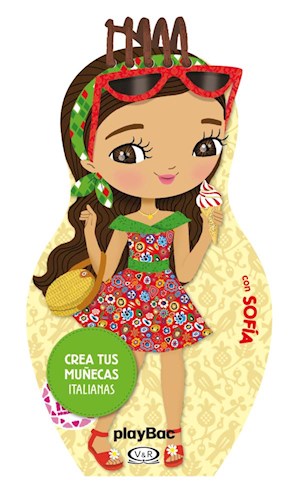 Páginas: 84Formato: 11 x 19 cmCód. interno: 55588ISBN: 9789877474992Precio: $10.500   + IVALa colección Crea tus muñecas incluye 13 títulos de muñecas de diversas partes del mundo, para que las niñas puedan jugar con las vestimentas de cada protagonista, además de colorear, dibujar, pegar stickers e inventar sus propias historias. Junto a esto, los libros traen información útil sobre las costumbres y tradiciones de cada país. Qué compran los que tienen dinero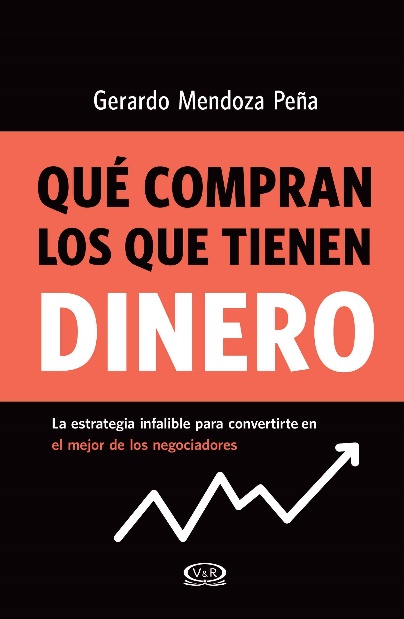 Autor: Gerardo Mendoza PeñaPáginas: 292Formato: 14 x 21,5 cmCód. interno: 55577ISBN: 9789877475395Precio: $10.496 + IVA“Si quieren quedarse con el cliente, su dinero y una muy buena recomendación, este es el libro que les enseñará la gran diferencia entre venderle y ayudarlo a comprar”. Martha Debayle - Empresaria, presentadora y locutora.“Con la lectura de este libro sabrás elaborar las preguntas indicadas, con las que obtendrás las respuestas que necesitas para construir una propuesta comercial ganadora”. Rodrigo Pacheco - Periodista experto en negocios y titular del noticiero “Imagen Empresarial”.“El concepto de ‘lo que no hagamos por nuestros clientes, alguien más lo hará por nosotros’ es uno de los fundamentos de este libro”. Alfonso Chiquini - Periodista, analista y consultorde la industria automotriz.“Con Qué compran los que tienen dinero descubrirás que el mito cambió: ya no hay que vender, sino ayudar a tus clientes a comprar”. Fabian Bifaretti - Director General de Sports World.Nicola Berry y el petrificante problema con la princesa Petronella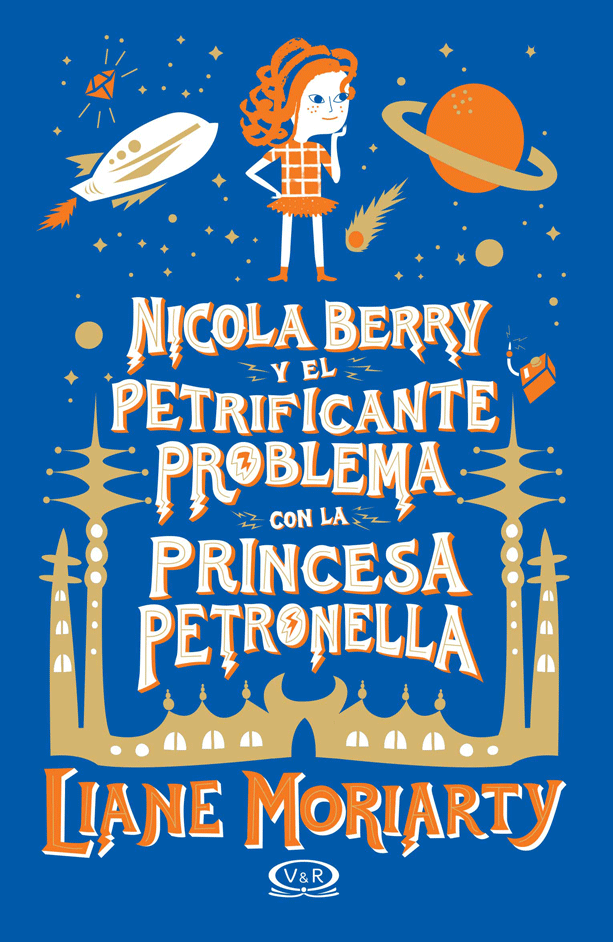 Autora: Liane MoriartyPáginas: 352Formato: 13 x 20 cmCód. interno: 55579ISBN: 9789877475463Precio: $8.899	+ IVA¿Y si el planeta Tierra dependiera solo de ti? ¿Y si solo tuvieras un día para evitar lo peor?A Nicola Berry le quedan algunas horas para salvar al mundo. Acompañada solo de sus dos mejores amigos, su molesto hermano mayor, su enemiga íntima y una niña extraterrestreinusualmente alta, Nicola no está segura de poder cumplir con su misión. ¿Cuál es? Convencer a la temible princesa de Globagascar de no llevar a cabo su siniestro plan: convertir a la Tierra en un gran basurero. Este es el primer libro de la serie Nicola Berry, escrita por la exitosa Liane Moriarty.De niño a hombre. Descubriéndote listo, valiente y audaz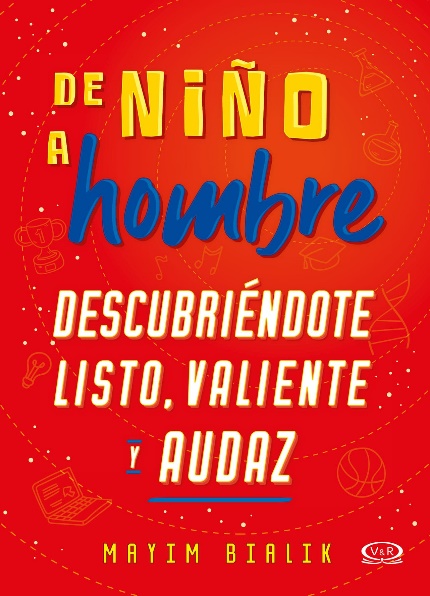 Autora: Mayim BialikPáginas: 216Formato: 16 x 22 cmCód. interno: 55589ISBN: 9789877475333Precio: $8.899 + IVACrecer como un chico en el mundo de hoy no es una tarea fácil. La familia, los amigos, las relaciones sentimentales, la escuela, los cambios corporales y todo lo que la sociedad espera de ellos muchas veces puede abrumarlos. Lo único que necesitan es información. Utilizando sus conocimientos científicos y anécdotas personales, Mayim Bialik los acompaña con mucha complicidad en el desafiante camino de crecer y hallar su lugar en el mundo.Novedades VR YA	El susurro de la marea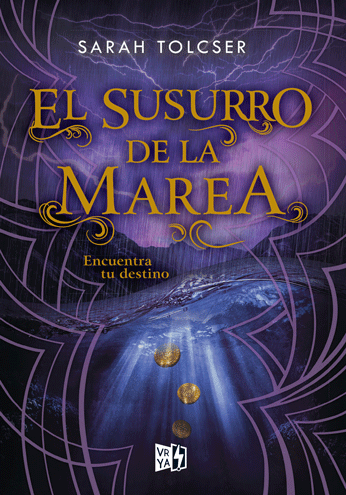 Autora: Sarah TolcserPáginas: 432Formato: 15 x 21 cmCód. interno: 55585ISBN: 9789877475302Precio: $10.916 + IVACaro y Markos se han acostumbrado a la rutina: despertar, preparar el desayuno, tratar de evitar que alguien asesine a Markos ese día… Las corrientes son violentas. Markos está en constante peligro, son muy pocos los que lo apoyan en su proclama por el trono de Akhaia y, sin fuerzas militares, no tiene si quiera oportunidad. Alivio aparece en el horizonte cuando un poderoso Arconte decide aliarse con Markos en su pelea por el trono. Pero a cambio de un ejército, el joven deberá desposar a su hija. Así que Caro y Markos deberán decidir qué es más importante: si su amor o el destino de Akhaia. Naufragios, tesoros perdidos, viejos y nuevos enemigos, magia oscura y un romance devastador sacuden esta historia en la que encontrarás tu destino.